Тест з фізики у 8 класі з теми «Температура»1. Термометр завджи показує...а)темпетатуру досліджуваного тілаб)свою власну температурув)температуру зовнішнього середовищаг)температуру будь-якого тіла2. У СІ за основну одиницю температури взято...а)градус Цельсіяб)Фаренгейтв)Кельвінг)градус3. -100 0С=а)100 Кб)- 273 Кв)173 Кг)- 173 К4. 63 К =а)- 210 0Сб)336 0Св)210 0Сг)- 336 0С5. Порівняйте 100 К та 1000Са)100 К < 1000С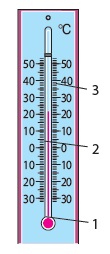 б)100 К > 1000Св)100 К = 1000Сг)100 К ≈ 1000С6. Цифрою 1 на малюнку показано...а)капілярб)резервуар з рідиноюв)шкалуг)скляну колбу7. На малюнку зображено... а)рідинний термометр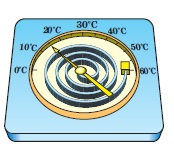 б)металевий термометрв)термометр опоруг)рідинно-кристалічний термометр8. Рух частинок тіла називають...а) тепловим рухомб) дифузіїєюв) осмосомг) броунівським рухом9. Чим швидше рухаються частинки, тим...а)нижча температура тіла.б)вища температура тіла.в)менша їх кінетична енергія.г)більша їх кінетична енергія.10. Реперні точки шкали Цельсія ...а)-10 0Сб)0 0Св)10 0Сг)100 0С11. Температура — це ...а) фізична величина, основною одиницею вимірювання в системі СІ є 0С.б) міра енергії руху частинок, із яких складається тіло.в) міра середньої кінетичної енергії руху частинок, із яких складається тіло.г)міра нагрітості тіла.12. Оберіть правильні формули:а) t = (T – 273) 0Сб) T = (t + 273)К.в) t = (T + 273) 0Сг) T = (t - 273)К.Відповіді  до тесту « Температура»1. б (1 бал)2. в (1 бал)3. в (1 бал)4. а (1 бал)5. а (1 бал)6. б (1 бал)7. б (1 бал)8. а (1 бал)9. б г (1 бал)10. б г (1 бал)11. в (1 бал)12. а б (1 бал)ПІ учняПІ учняКласКласДатаОцінка123456789101112